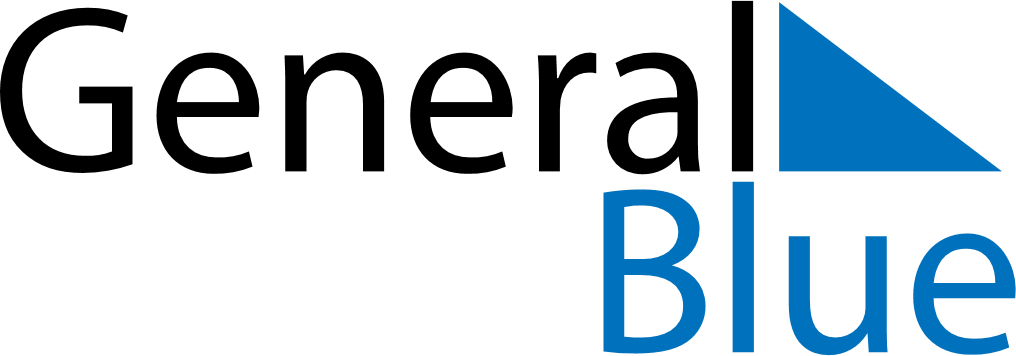 December 2029December 2029December 2029PortugalPortugalMondayTuesdayWednesdayThursdayFridaySaturdaySunday12Restauração da Independência3456789Immaculate Conception101112131415161718192021222324252627282930Christmas EveChristmas Day31New Year’s Eve